Name: ______________________________GrammarQI) Change the following sentences into passive voice.The people cheered the king.______________________________________________________________________________.Ashok has written this letter.______________________________________________________________________________.I have taught this girl.______________________________________________________________________________.The teacher will forgive him.______________________________________________________________________________.The king gave the commander a reward.______________________________________________________________________________.The peon opened the door.______________________________________________________________________________.Who taught you French?______________________________________________________________________________.The guard refused him admittance.______________________________________________________________________________.I have cut my finger.______________________________________________________________________________.10. My sister is writing a letter.      ______________________________________________________________________________.11. Are you writing a letter?       _____________________________________________________________________________.12. The workers were digging a canal.       _____________________________________________________________________________.13. I will finish the job by the end of this week.      _____________________________________________________________________________.14. Have you finished your job?      ____________________________________________________________________________.15. They took all the necessary precautions.       ___________________________________________________________________________.16.	They took away his watch and purse.       ___________________________________________________________________________.17.	They have informed him of his mother’s death.        __________________________________________________________________________.18.	We all know the facts.      ___________________________________________________________________________.19.	You are requested to keep quiet.         __________________________________________________________________________.20.	The people crowned him the king.        __________________________________________________________________________.QII) Identify the following kinds of sentences. Do you want to play?                                                                                  ________________________I am ten years old.                                                                                       ________________________Wow! Those fireworks are beautiful!                                                     ________________________Please pass the salt.                                                                                    ________________________Stay in your seat.                                                                                          _______________________China is the most populated country in the world.                              _______________________Have you finished your assignment?                                                       _______________________Please bring me a glass of water.                                                             _______________________Oh my God, I am saved!                                                                             _______________________10) Global warming is a serious threat to the existence of the world.   _______________________11) The students wanted to go on a field trip.                                             _______________________12) Can we go to the Adventureville Theme Park.                                      _______________________13) Be on your best behaviour for the next two weeks.                            _______________________14) After a couple long weeks of keeping their hands to themselves,       quietly focusing on instruction, and cleaning up their messes,       the students were rewarded with a fieldtrip.                                        _______________________15) We are so excited about going to Adventureville!                               _______________________QIII. Add the correct punctuation to the end of these sentences. Then on the line write whether the sentence is Declarative, Interrogative, or Exclamatory. 1. Do you like chewing gum                                                                             ______________________ 2. Drew dropped his book                                                                                ______________________ 3. My teacher likes to read                                                                              ______________________ 4. What is your address                                                                                    ______________________ 5. Who is your teacher                                                                                    ______________________Writing SkillsQIV) As you read this question, you should note two key points:(MCB PG 63)        * You are writing to a friend, so you are expected to use more informal language.Question a : A friend who lives in another country has invited  you to come and stay with him/her on your next holiday. You are too busy to accept the invitation. Write a letter to your friend.         * You have 3 items to include in your letter.           Thank him/her for the invitation           Explain why you cannot come          Give him/her your  news        * You should write at least 150- 200 words.Question b. Read the following paragraph and think of an appropriate title.                                                                 TITLE: The oldest known disease to man, and the first to be identified, is on the increase. It is now prevalent in twenty-four countries, and still doctors are unsure what causes leprosy. There is a general consensus that it could be contracted through the respiratory system, but as yet there is no solid evidence. On the other hand, it could be spread by touch. Leprosy is curable if detected in the early stages, but what are the symptoms?Question c. Write an article. (MCB PG 161) (About 150- 200 words.)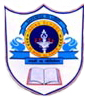 INDIAN SCHOOL AL WADI AL KABIRHOLIDAY HOMEWORKENGLISHClass : VIII Sec:Due Date: 04/08/2016